 Государственное учреждение образования «Средняя школа №3 г. Пружаны»ОПИСАНИЕ ОПЫТА ПЕДАГОГИЧЕСКОЙ ДЕЯТЕЛЬНОСТИ «ИНТЕЛЛЕКТУАЛЬНЫЕ КАРТЫ                                                                        НА УРОКАХ ВСЕМИРНОЙ ИСТОРИИ  В 6 КЛАССЕ КАК СРЕДСТВО ПОВЫШЕНИЯ ИНФОРМАЦИОННОЙ КОМПЕТЕНЦИИ УЧАЩИХСЯ»               Сидоренко Галина Сергеевнаучитель истории8 (029) 5731669e-mail:  galkasidorenko@tut.byПружаны20181. Информационный блок1.1.  Название темы опыта Интеллектуальные карты на уроках всемирной истории в 6 классе как средство повышения информационной компетенции учащихся 1.2. Актуальность опыта   В условиях ускорения темпов развития современного общества, повсеместной информатизации, роста конкуренции на рынке труда становятся очевидными противоречия между требованиями социума к выпускнику школы и уровнем его подготовки к жизни. Современные руководители предприятий                       и организаций открыто заявляют: «Нам нужны компетентные работники, разбирающиеся в огромном потоке информации,  способные                                 к самообразованию».   И в выступлении Президента Республики Беларусь А. Г. Лукашенко 21 ноября 2014 года на семинаре в Белорусском государственном педагогическом университете имени М. Танка сказано, что «первоочередная задача школы – закладывать знания, учить мыслить, помогать определиться в жизни. Особенность современного мира – огромный объём знаний и океан информации. Необходимо обучать ребёнка работе                         с информацией, умению анализировать, сопоставлять, оценивать мысль логически…». [5]Поэтому приоритетным остаётся  вечный вопрос учителя, который думает о результатах своего труда, о соответствии требованиям времени, о выполнении социального заказа государства – как учить детей сегодня?    Несомненно, что в эпоху бурного развития информационного общества человек должен обладать высоким уровнем информационной компетенции для того, чтобы стать успешным в обществе. Следует отметить, что компетенция определяется способностью мобилизовать знания, умения и ценности                  в конкретных ситуациях для решения практических задач в различных сферах жизни. А информационная компетенция, по мнению А. В. Хуторского, определяется «способностью эффективно реализовывать собственные информационные потребности – находить, оценивать и использовать соответствующую информацию, необходимую для принятия решений». [6] И педагогическое сообщество  подошло к пониманию того факта, что учащиеся информационного общества должны иметь гибкий склад ума, ориентироваться в огромном потоке информации и уметь эффективно работать с ней: найти информацию, отделить полезное от ненужного, структурировать                          и представить в удобном для запоминания и использования виде. Это звучит невероятно, но мы помним всё, что видели в жизни. Почему же всё-таки забываем большую часть заученной информации? Представьте, как сложно будет найти фотографию в одном большом мешке. Но  если разложить снимки по альбомам, по тематике – то задача значительно облегчится. Из этого простейшего примера следует понимание значимости моей деятельности   – научить учащихся сортировать информацию. Как показывает моя практика, это очень сложно сделать шестиклассникам, когда к изучению всемирной истории добавляется история Беларуси и поток информации, которую нужно усвоить, растёт и постоянно увеличивается. Как же не потеряться в объёме информации     и при этом стать успешным? На практике я убедилась, что для решения данной проблемы идеально подходит метод составления интеллект-карт, который         с каждым днем становится все популярнее в среде образования.  Актуальность  моего опыта состоит в том, что целенаправленное использование интеллектуальных карт на уроках всемирной истории в 6-ых классах ведёт         к повышению информационной компетенции, так как:- способствует  формированию умений учащихся сортировать информацию, выделять ключевые понятия и второстепенные идеи; - создаёт условия для развития визуальной памяти и ассоциативного мышления, учащийся из пассивного слушателя превращается в активного творца;-  стимулирует мотивацию и интерес учащихся к изучению всемирной истории.1.3. Цели опыта Развитие информационной компетенции учащихся 6-ых классов посредством применения на уроках всемирной истории интеллектуальных карт. 1.4. Задачи опыта   1. Составить и применить в образовательном процессе сборник интеллектуальных карт для учащихся 6-ых классов на уроках всемирной истории.    2. Апробировать системное включение интеллектуальных карт на разных этапах урока. 3. Оценить показатели успешности и результативности использования интеллектуальных карт для повышения информационной компетенции учащихся.  1.5.  Длительность работы над опытомЦеленаправленная работа над изучением эффективности использования интеллектуальных карт как средства повышения информационной компетенции началась мною с 2014 года. В процессе работы выделились три этапа:1 этап – подготовительный. Включил выбор темы, анализ и отбор литературы.  Освоены приёмы использования интеллектуальных карт и составлен сборник.      В него вошли интеллектуальные карты  по всемирной истории для 6 класса.  2 этап – практический. На данном этапе происходило системное включение интеллектуальных карт на разных этапах уроков всемирной истории.3 этап – обобщающий. Проведён анализ эффективности и результативности использования данного метода, выполнено описание опыта работы.  2. Описание технологии опыта2.1.   Ведущая идея опыта Систематическое использование на уроках всемирной истории в 6-ых классах интеллектуальных карт как эффективного метода, обеспечивающего повышение информационной компетенции учащихся.2.2. Описание сути опытаКак же научить учащихся ориентироваться в огромном объёме информации, выделять нужную и важную, запоминать её? Это один из главных вопросов,   на который мне хотелось получить ответ при работе над данной темой. К выбору пути решения данной проблемы меня подвигли идеи Тони Бьюзена по составлению интеллект-карт, описанные в книге «Супермышление»:     «интеллект-карты помогут улучшить память, всесторонне развивать интеллект, совершенствовать свои ментальные способности и выдвигать креативные идеи». [1]Я изучила статьи «Многомерные дидактические инструменты на уроках истории для формирования ключевых компетенций учащихся»                              Л. А. Мещеряковой  и «Формирование системного мышления учащихся на уроках истории» Т. Е. Соловейко в журнале «Гісторыя                                             і грамадазнаўства» № 1 за 2016 год. [4, 5]  Очевидно, что в педагогической практике метод составления интеллект-карт популярен и открывает широкие возможности для повышения информационной компетенции учащихся.            В первую очередь меня привлекло графическое выражение изучаемых процессов в интеллект-карте,  быстрое выделение основной идеи темы, размещённой в центре листа. Более значимые идеи находятся ближе к центру, а менее важные расположены на периферии.  И, самое главное, лучше   запоминается и воспроизводится информация за счёт её разноцветного представления, что нравится делать моим учащимся. Получив на практике многократно повторяемый положительный результат использования интеллект-карт, я определила некоторые её важные свойства:  наглядность, так как всю проблему можно окинуть  одним взглядом; запоминаемость, так как при работе обоих полушарий мозга, использовании цвета и образов интеллект-карта легко запоминается; творчество, позволяющее «раскрыться» учащимся, найти нестандартные пути решения; возможность пересмотра, так как пересмотр через какое-то время позволяет лучше запомнить интеллект-карту и увидеть новые идеи. Однажды попробовав создать такую карту, мои учащиеся назвали её умной картой. Почему? Очевидно главное преимущество интеллект-карты – это возможность перейти от заучивания к пониманию, развитию внимания, интеллекта, памяти, мышления, а значит, к качественному образованию.           С помощью интеллект-карт учащиеся низкого уровня знаний могут повысить свои отметки, думающие становятся более умными и успешными. И самое важное – это то, что интеллект-карты помогают не запутаться в огромном потоке информации, которая предлагается и изучается.В процессе работы над темой  я  целенаправленно включала  интеллект-карты на разные этапы уроков всемирной истории в 6  классе.  На организационно-мотивационном этапе урока  интеллектуальные карты помогают создать условия для возникновения внутренней потребности учащихся к включению в деятельность. К примеру, при изучении темы «Государство франков» учащимся предложено выстроить ассоциативный ряд ключевых слов к понятию «франки»: Великое расселение народов, Галлия, знать, монархия, король. Таким образом, из памяти извлекаются уже имеющиеся сведения из темы «Западная Европа в V -  IX веках» и начинается подготовка к восприятию новой информации.  (Приложение 1) Следовательно, учащиеся подходят к этапу постановки целей и задач урока, их формулированию: каковы особенности становления франкского государства и роль личности в его возвышении?     На этапе изучения новой темы «Государство франков» интеллектуальная карта  формирует представления учащихся о целостности мира и месте в нём изучаемого события. С этой целью обеспечиваю восприятие новых знаний путём объяснения и анализа информации, и составления карты в рабочих тетрадях. (Приложение 2)С целью развития навыков поиска и отбора информации   предлагаю учащимся отдельные ветви интеллект-карты  заполнить самостоятельно, изучив текст параграфа. Например, при изучении темы «Византийская империя», на пустую веточку необходимо подобрать ключевые слова из текста параграфа      и рассказать о значении правления Юстиниана. Читая текст, учащиеся получают сведения о больших полномочиях Юстиниана                                             в государстве: был верховным судьёй, назначал чиновников, узаконил христианство, занимался законодательской деятельностью, создал систему централизованного управления. В процессе работы  учащиеся решают важную проблему отбора и сортировки информации. А также самостоятельно выделяют особенности централизации власти, в конце выполненной работы формулируют свои выводы. Такая работа помогает научить структурировать и обобщать, свёртывать и развёртывать информацию.Показателем уровня усвоения учебного материала является умение учащихся устанавливать причинно-следственные связи на уроках повторения    и обобщения знаний. И в этом мне помогают составленные  интеллект-карты по разным темам на различных уроках. Например, в заданиях на определение роли исторических личностей, предлагаю сравнить значение деятельности Хлодвига во франкском государстве и Юстиниана в Византии. Учащиеся  на основе интеллект-карт делают выводы и обобщения, выделяя общее и отличное            в политике исторических деятелей. На первых порах не все ребята видели преимущества использования таких карт.  Переубедить их удалось легко: на   уроке повторения и обобщения я дала возможность использовать   интеллектуальные карты для решения сравнительных исторических заданий:- чем различалось управление государством в Византии и государством франков;- сравнить централизованное государство с раздробленным и выделить особенные черты первого;- сравнить достижения Хлодвига и Юстиниана, сделать вывод о наиболее важных результатах их деятельности в истории.Результат оказался предсказуем: те, у кого были  карты, смогли быстро охватить их глазами, сориентироваться и подобрать необходимую информацию, сформулировать ответы на предложенные вопросы.Визуализация информации на основе интеллект-карт очень важна на этапе воспроизведения и закрепления полученных знаний.  Карта находится перед глазами  учащихся, они визуально охватывают всю информацию и отвечают на вопросы.  При изучении темы «Западноевропейская культура Высокого средневековья»  задаю учащимся вопросы, ответы на которые находятся у них перед глазами:1) Назовите причины подъёма культуры Высокого средневековья2) Какие стили утвердились в архитектуре? Каковы их особенности?3) Какие виды литературы получили развитие в Высоком средневековье?4) Какие средневековые университеты пользовались популярностью?5) Какие факультеты были организованы для обучения?6) Назовите значимых представителей науки и их открытия(Приложение 3)Как показала практика, раньше на этапе воспроизведения и закрепления знаний   не все учащиеся могли  вспомнить объяснение учителя    и дать ответы на вопросы. И причины разные: невнимательность, «слушаю, но не слышу», «знаю, но не могу вспомнить». При использовании интеллект-карт новую информацию учащиеся смело проговаривали несколько раз на уроке, что повысило степень её запоминаемости. И атмосфера на уроке стала более раскрепощённой, так как  ответы видны и нет боязни сказать неправильно. Более того, я отметила, что   с каждым уроком активных учащихся становилось всё больше,  они  не просто отсиживали  урок, а старались работать на хороший результат. Из пассивных слушателей учащиеся постепенно превращались           в активных деятелей. Интеллектуальные карты  развивают визуальную память,  творческие способности, помогают учащимся определить ключевые понятия и образы, структурировать информацию. При самостоятельном составлении интеллект-карты учащиеся извлекают из памяти полученные сведения, систематизируют их, красиво размещают на листе.  Если с подбором информации есть проблемы, то разрешаю пользоваться учебником. Для составления карты  используются цветные карандаши, заранее заготовленные картинки и иллюстрации по теме урока. Это самый любимый этап урока. Учащиеся могут составлять свои карты на больших листах и вывешивать их на доске, принимать активное участие в их обсуждении.    Обращение к интеллект-карте в процессе контрольно-оценочной деятельности обусловлено её использованием в качестве визуального информационного материала для контроля и оценки знаний. Учащимся может быть предложено задание сформулировать общий вывод темы или выделить особенные черты явления, определить недостатки системы хозяйствования         с опорой на интеллект-карту. Визуально оценивая её содержание, учащиеся выполняют задание.А на стадии рефлексии такие карты помогали осуществить проверку соответствия поставленных целей и результатов работы. Ключевым будет понятие «Сегодня на уроке», а ветвями:- я узнал …- было интересно…- было трудно …- меня удивило …  (Приложение 4)Учащиеся комментировали свои впечатления и ощущения, анализировали недочёты и делились положительными результатами.Для домашнего задания предлагала по желанию составить свою интеллект-карту по любому вопросу темы, что ребята делали охотно и, порой, представляли нестандартные пути видения исторических процессов.  Мой опыт показал, что место интеллектуальной карты на уроке зависит от многих факторов: темы урока, эмоционального настроя класса и даже психологических аспектов взаимодействия учителя и учащихся.  2.3. Результативность и эффективность опыта   Как основное средство, повышающее информационную компетенцию учащихся, интеллект-карты имеют свои положительные результаты. Для того чтобы понять отношение к использованию интеллект-карт, мною было проведено анкетирование учащихся 6-ых классов. Могу отметить, что                 у большинства учащихся визуальное отображение учебной информации вызывает больший интерес, чем обычное составление конспектов. Среди анкетируемых учащихся отсутствуют те, кто считает составление интеллект-карты пустой  и бесполезной тратой времени. При этом, как отмечают учащиеся, значительно экономиться время как на уроке, так и при подготовке домашнего задания,  интеллект-карта используется как умная шпаргалка (91,35% учащихся),  а творческий подход в её составлении пробуждает активность и вызывает интерес (64,45% учащихся). Таким образом, результаты анкетирования показывают, что использование интеллект-карт принимается большинством учащихся, что позволяет развивать у них информационную компетенцию. (Приложение 5)Косвенным доказательством эффективности опыта работы является рост процента учащихся по всемирной истории на уровне 7-10 баллов.   Наблюдается положительная динамика роста СОУ в 6 «А»  и 6 «Б» классах после использования на уроках интеллект-карт: в 6 «А» классе во второй четверти достаточный уровень знаний продемонстрировали 52% учащихся (40% - в первой четверти), а высокий – 45% (35% в первой четверти); в 6 «Б» классе на достаточном уровне знаний во второй четверти оказались 50% учащихся (47% - в первой четверти), а высокий уровень знаний продемонстрировали 45% учащихся (40% - в первой четверти). (Приложение 6)Показателем повышения уровня  интеллектуальной деятельности учащихся и эффективности использования  интеллект-карт на уроках являются активность участия и стабильно высокие результаты                                               в районных олимпиадах по истории. (Приложение 7) Проанализировав свою деятельность и деятельность учащихся, я пришла      к выводу, что системное включение интеллект-карт в структуру урока повышает уровень информационной компетенции посредством отбора                 и структурирования информации, стимулирует творчество учащихся. Уроки становятся более эффективными, а учащиеся – более успешными.3. ЗаключениеНесомненно, что интеллектуальные карты являются всего лишь инструментом для повышения информационной компетенции  учащихся.          Я убедилась, что  метод составления интеллект-карт  начинает работать, но не сразу. Порог, за которым чувствуется отдача от него – 5 – 8 уроков. Только попробовав самостоятельно составить несколько моделей, учащиеся стали лучше запоминать информацию, научились раскладывать её «по полочкам», пришли к пониманию, что на уроках обобщающего характера интеллектуальная карта превращается в умную шпаргалку.Я убедилась, что систематическое применение интеллект-карт позволило учащимся:- повысить  качество  знаний, конкурентоспособность;- сохранять приобретённые знания  в памяти значительно дольше, а доля усвоенного материала стала значительно больше;- использовать практический материал карты как справочный, демонстрационный или раздаточный при обобщении и повторении материала;- развивать творческие и интеллектуальные способности,   информационную компетенцию, ассоциативное мышление, визуальную память.Хочу отметить, что представленная система работы позволила мне повысить свой профессиональный уровень, получить внутреннее удовлетворение от эффективности обучения. Однако я заметила, что  на начальном этапе работы   есть возможность столкновения     с пассивностью некоторых учащихся либо, наоборот, с повышенным уровнем шума при работе с отбором информации, творческом процессе создания интеллект-карт. Поэтому многие мои коллеги     с осторожностью практикуют метод применения интеллект-карт на своих уроках.                                       Мой педагогический опыт показал, что систематически применяя интеллектуальные карты на различных этапах урока, можно преодолеть ряд проблем школьного образования и, как следствие, эффективно решать образовательные задачи в условиях скромного количества предметных часов     и огромного объёма учебной информации. Материалы опыта были представлены мной на заседаниях методических формирований учителей истории, демонстрировались на занятиях творческой группы учителей истории и обществоведения района. Практическое использование интеллект-карт с целью повышения информационной компетенции было продемонстрировано в результате открытых уроков для педагогов школы и района. В дальнейшем планирую  начать составление и апробирование использования интеллект-карт  в 7-9 классах на уроках всемирной истории и истории Беларуси.Считаю, что опыт работы может быть использован при подготовке уроков как учителями истории, так и по смежным дисциплинам. Систематизированный материал в виде сборника интеллект-карт предлагается заинтересованным коллегам для применения на своих уроках.Список литературы1.   Бьюзен, Т. Супермышление / Т. Бьюзен; пер. с англ. – Минск, 2003. – 304 с.2.  Концепция учебных предметов «Всемирная история. История Беларуси» Приказ Министерства образования Республики Беларусь от 29. 05. 2009 № 6753. Мещерякова Л. А. Многомерные дидактические инструменты на уроках истории для формирования ключевых компетенций учащихся / Л. А. Мещерякова // Гісторыя і грамадазнаўства. – 2016. - № 1. – С. 27 – 334.  Соловейко Т. Е. Формирование системного мышления учащихся на уроках истории и во внеклассной работе / Т. Е. Соловейко // Гісторыя і грамадазнаўства. – 2016. - № 1. – С. 33 – 40 5. htt://president. gov.by/6. Хуторской А. Ключевые компетенции. Технология конструирования // Народное образование. – 2003. – №5. – С.55-61.Приложение 1Фрагмент урока по теме «Государство франков»Организационно – мотивационный этапЦель этапа: создание условий для возникновения внутренней потребности учащихся к включению в деятельность. Виды деятельности учителя: проверяет готовность учащихся к уроку, побуждает к высказыванию собственного мнения.Виды деятельности учащихся: на основе знаний по предыдущей теме выстраивают ассоциативный ряд ключевых слов к понятию «франки», используя технологию построения интеллектуальных карт (один ученик по желанию работает у доски)	Итак, мы с вами уже знаем … (учащийся, составлявший интеллект – карту, комментирует её, указывая, что франки включились               в процесс великого переселения народов, создали королевство в Галлии, ставшее самым могущественным. В нём утвердилась форма правления – монархия, а власть королей передавалась по наследству, также исчезло равенство и появилась знать).Таким образом, учащиеся подходят к этапу постановки целей и задач урока, их формулированию: каковы особенности становления франкского государства и роль личности в его возвышении?   Приложение 2Фрагмент урока по теме «Государство франков»Этап объяснения новой темыВиды деятельности учителя: формулирует цель учебного занятия, объясняет новый материал на основе визуализации информации в интеллект-карте.Виды деятельности учащихся: обсуждают цели урока и пути их достижения, составляют интеллектуальную карту на основе полученной информации, анализируют полученную информацию 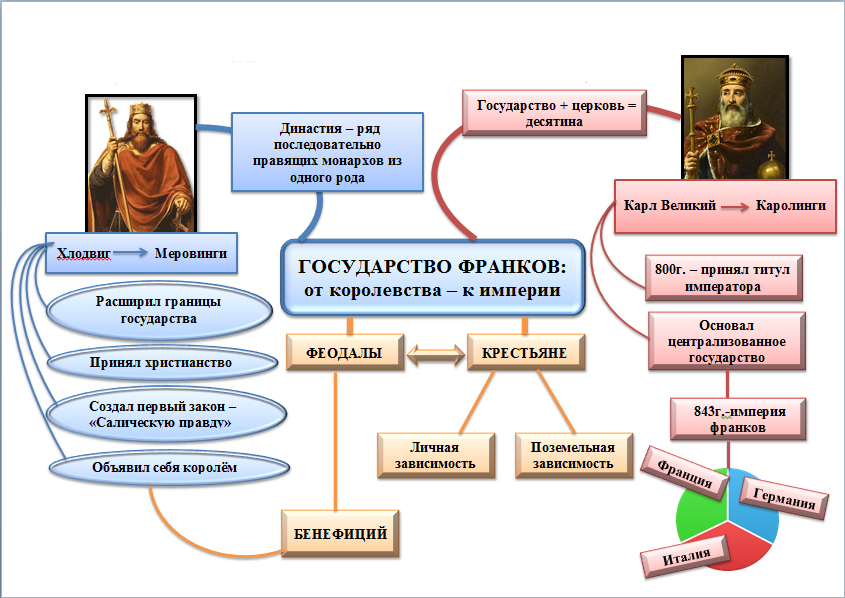 Приложение 3Фрагмент урока по теме «Западноевропейская культура Высокого средневековья»Этап воспроизведения и закрепления полученных знаний  Виды деятельности учителя: организует коллективную работу по восприятию и осмыслению информации на основе интеллект-карты, побуждает                        к высказыванию собственного мнения и выражения своего отношения                        к происходящим процессам.Виды деятельности учащихся: осмысливают информацию интеллект-карты, отвечают на вопросы учителя, выражают своё отношение к событиям                 и оценивают роль личностей в подъёме культуры в Высоком средневековье; формулируют выводы и обобщения посредством визуализации информации.Учитель: визуально анализируя информацию интеллект-карты, предлагаю ответить на вопросы: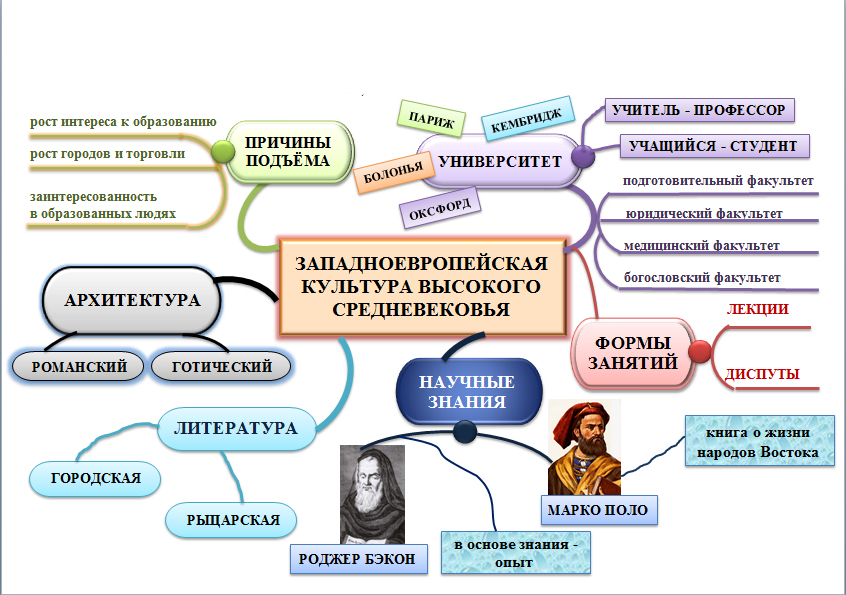 1) Какими причинами был вызван интерес к науке и знаниям? Почему общество Высокого средневековья было заинтересовано в образованных людях? 2) Где в Средневековье человек мог расширить свои знания? 3) Как изменились знания людей о мире в XI – XIII веках?  В чём суть конфликта между церковью и некоторыми учёными?  4) Какой вывод вы можете сделать о состоянии культуры Высокого средневековья?   Приложение 4Фрагмент урока по теме «Славяне в раннем средневековье»Этап рефлексииВиды деятельности учителя: задаёт эмоциональный тон окончания урока, побуждает к высказыванию собственного мнения о своей работе и оценке деятельности товарищей.Виды деятельности учащихся: составляют интеллект – карту, комментируют свои впечатления и ощущения, анализируют  недочёты и делятся положительными результатами. 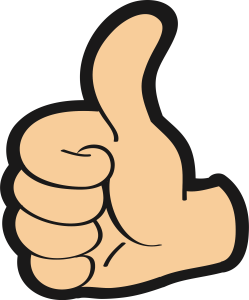 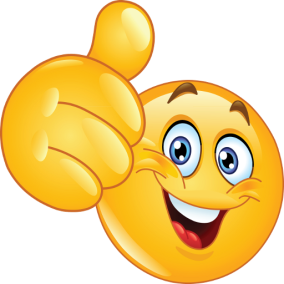 	           слушать товарищей                         управление     занятия славян	государством 		         подбирать                                                                                                                                                                       информациюпервыегосударства 	    подбирать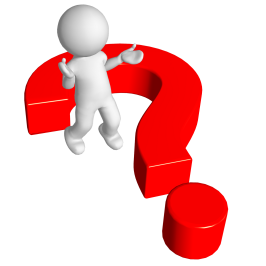 	  иллюстрации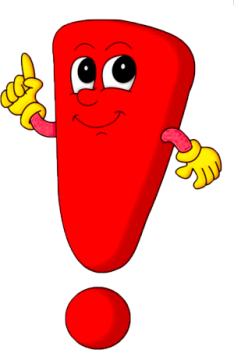 понять товарищейделать выводы	 доказать мнение 	                  	             сильная власть королявлияние дружины	 	                 перепись книг от руки  князь + дружина	      Кирилл и Мефодий + вече                         ответы                                 товарищейаргументы	                выводы	 Приложение 5Анкетирование учащихся с целью изучения мнения об эффективности использования интеллект-карт на урокахВ анкетировании приняли участие 37 учащихся 6 «А» и 6 «Б» классов, которым предлагалось ответить на пять вопросов. В результате анализа мнений учащихся были получены следующие результаты:Приложение 6Приложение 7Результативность участия во втором этапе республиканской олимпиады по историиПредлагаемые вопросыВарианты ответовРезультаты ответов1. Обычно на уроках истории ты…а) всегда сам активно работаешь;б) отвечаешь, если спрашивает учитель;в) отсиживаешь время, не отвечаешь;35, 4% учащихся45, 6% учащихся19% учащихся2. На уроке с составлением интеллект-карты ты…а) активно работаешь сам, так как это интересно;б) выполняешь задания, так как сказал учитель;в) ведёшь себя пассивно, не включаешься в деятельность;64,8% учащихся35,2% учащихся0% учащихся3. Что привлекает тебя в составлении интеллект-карты?а) творческий процесс, возможность «рисовать историю»;б) экономия времени;в) ничего не привлекает;64,45% учащихся35,55% учащихся0% учащихся4. Если испытываешь трудности при составлении интеллект-карты?а) пользуешься учебником и другими источниками;б) обращаешься за помощью к учителю;в) прекращаешь работу;58% учащихся42% учащихся0% учащихся5. Интеллект-карта для тебя…а) «умная» шпаргалка;б) запутанный лабиринт информации;в) пустая трата времени;91,35% учащихся8,65% учащихся0% учащихсяУчебный годКласс Достижения 2014/2015 уч. год6 класс6 класс 7 класс9 классДиплом I степениДиплом II степени Диплом III степениДиплом III степени2015/2016 уч. год6 класс6 класс7 класс7 класс8 классДиплом I степениДиплом II степениДиплом I степениДиплом III степениДиплом III степени2016/2017 уч. год 7 класс7 класс8 класс10 классДиплом I степениДиплом II степениДиплом III  степениДиплом II степени2017/2018 уч. год8 класс8 класс9 класс11 классДиплом I степениДиплом II степениДиплом I степени Диплом III степени